Муниципальное бюджетное общеобразовательное учреждение «Тасеевская средняя общеобразовательная школа № 2»ПРИКАЗс. Тасеево05.09.2022                                                                                                                                         № ___О проведении школьного  этапа всероссийской олимпиады школьниковВ соответствии с приказом отдела образования администрации Тасеевского района от 02.09.2022 № 186 «О проведении школьного этапа всероссийской олимпиады школьников в 2022-2023 учебном году»  в целях повышения престижности образования, выявления и поддержки интеллектуально одаренных обучающихсяПРИКАЗЫВАЮ:Назначить заместителя директора школы по учебно-воспитательной работе Сазыкину Л.И. ответственной в ОО за проведение школьного этапа всероссийской олимпиады школьников.Провести школьный этап всероссийской олимпиады школьников среди учащихся 4-11 классов с 16.09.2022 года по 28.10.2022 года по предметам согласно приложению 1.Для установления статуса «победитель» по каждому предмету участнику необходимо набрать не менее 50%  от максимально возможного количества баллов по итогам оценивания выполненных олимпиадных заданий, не более одного участника в параллели. Статус «призёр» присваивается участникам олимпиады, набравшим не менее 35% от максимально возможного количества баллов, но количество призеров не должно превышать  двух участников в параллели. В случае, когда несколько участников набирают равное количество баллов, им  также присваивается статус «победителя» и «призера».Утвердить состав школьной предметной – методической  комиссии по проверке работ школьного этапа всероссийской  олимпиады школьников по общеобразовательным предметам (приложение 2). Сазыкиной Л.И. организовать и провести школьный этап в соответствии с  Порядком проведения всероссийской олимпиады школьников, утвержденным приказом Министерства образования и науки Российской Федерации от 27.11.2020 №678, организационно- технологической моделью проведения школьного этапа в 2022-2023 учебном году на территории Тасеевского района и настоящим приказом.Назначить инженера Переведенцева П.Е. ответственным за техническое сопровождение олимпиады на платформе «Сириус.Курсы». Сазыкиной Л.И. обеспечить сбор и хранение заявлений родителей (законных    представителей) обучающихся, заявивших о своём участии в олимпиаде, об ознакомлении с Порядком проведения всероссийской олимпиады школьников и о согласии на сбор, хранение, использование, распространение (передачу) и публикацию персональных данных своих несовершеннолетних детей, в том числе в информационно-телекоммуникационной сети "Интернет" (далее - сеть "Интернет"). Организовать информирование участников и их родителей о проведении олимпиады по 6 предметам на платформе «Сириус. Курсы» и порядке участия.Пьянзовой О.А. обеспечить своевременное размещение информации о проведении школьного этапа всероссийской олимпиады на сайте учреждения (положение, протоколы, сканы работ победителей и призеров олимпиады в течение двух дней с момента проведения олимпиады по предмету). Сазыкиной Л.И. по итогам проведения школьного этапа олимпиады сформировать отчёт по форме, представленной отделом образования. Сазыкиной Л.И. обеспечить получение за день до олимпиады в 15-00 по электронной почте олимпиадных заданий по каждому общеобразовательному предмету для школьного этапа Олимпиады,  тиражирование, хранение работ участников школьного этапа, а также протоколов жюри школьного этапа олимпиады по каждому общеобразовательному предмету до 30 июня 2023 года.Предоставить в отдел образования копию приказа о проведении школьного этапа олимпиады до 10.09.2022 года, а также скан подписанного протокола с результатами на следующий день после проведения олимпиады по предмету в формате Word или PDF (приложение 3).10.Кузиковой О.В. обеспечить своевременное выставление результатов участников олимпиады в базу данных «Одаренные дети Красноярья».11.Руководителям школьных методических объединений  подать заявку на участие в предметной олимпиаде за два дня до начала олимпиады по данному предмету (приложение 4) и обеспечить своевременную проверку работ.12.Председателю предметной – методической  комиссии обеспечить кодирование работ участников олимпиады.  13.Контроль за исполнением приказа оставляю за собой.Директор школы              _________________                                          В.Е.ЯновС приказом ознакомлены:      ___________________________________ Сазыкина Л.И.Приложение 1.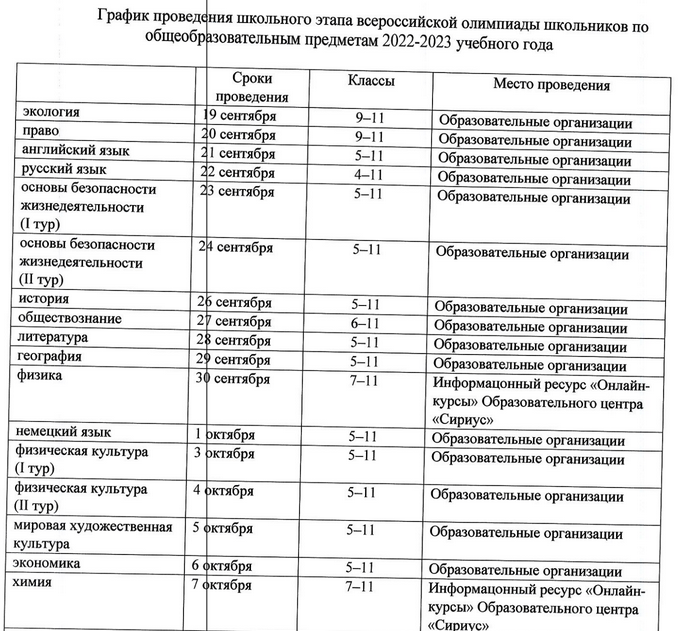 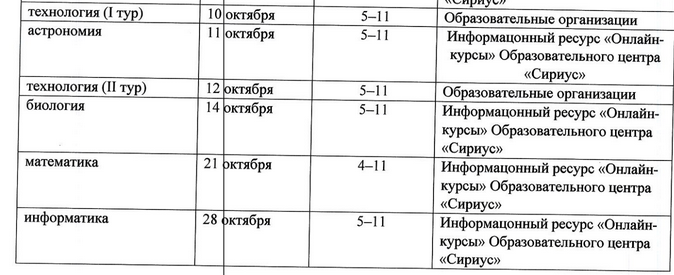 Приложение 2.Состав школьной предметной – методической  комиссии по проверке работ школьного этапа всероссийской  олимпиады школьников по общеобразовательным предметамПриложение 3.ПРОТОКОЛзаседания жюри школьного этапа всероссийской олимпиады школьников по общеобразовательным предметам МБОУ «Тасеевская СОШ № 2»предмет:_______________________     дата проведения: __________2022 гмаксимальный баллПредседатель жюри:Члены жюри:                                                                                                        (подпись)Примечание: заполняется по каждому предмету, по которому проводилась олимпиада, последовательно по всем параллелям классов в одной таблице, размещается на сайте ОУ, направляется в МБУ ДО «Центр внешкольной работы» в формате Word или PDF одним файлом.В столбце «Тип диплома» указывается – «победитель» / «призер». Если участник не вошел в число призеров, столбец остается незаполненным. 1,2,3 места не указываются.Приложение 4.ЗАЯВКА НА УЧАСТИЕ В ШКОЛЬНОМ (Муниципальном) ЭТАПЕ ВСЕРОССИЙСКОЙ ОЛИМПИАДЫ ШКОЛЬНИКОВ ПО ____________Математика Кузикова О.В.– председательКадкина Р.М.- секретарьЕрмакова Н.А.Сазыкина Л.И.Морозова С.В.Физическая культура Назарова М.А. – председательРябиков В.М.Боханова О.Н.Шадрина Т.К.- секретарьБровкина В.И.Русский языкЧувахова С.А.- секретарьКайль О.П.- председательКитова А.В.Косакова О.П.Киричок Ю.В.ТехнологияКарпачева С.П. – председательАлексеев Е.М.Жвик В.В.- секретарьНиконова И.В.Дунева А.Е.ПравоЗеньков Н.Д. Шуба Е.А. - секретарьГавричкова Л.М.- председательЯнов В.Е.Соловьев А.Ф.ФизикаИльюшина Л.А. –председательКадкина Р.М. Кузикова О.В-секретарьСазыкина Л.И.Морозова С.В.ГеографияШуба Е.А. – председательСоловьев А.ФЯнова Д.Г.Гавричкова Л.М.- секретарь Никонорова А.П.ОбществознаниеШуба Е.А. - секретарьГавричкова Л.М. -председательЯнов В.Е.Зеньков Н.Д.Соловьев А.Ф.Немецкий ЯзыкКиричок Ю.В.– председательТриппель С.И.-секретарьЯнов В.Е.Чувахова С.А.Кайль О.П.ЭкологияЯнова Д.Г-секретарьНиконорова А.П. .– председатель Шуба Е.А. Соловьев А.Ф.Гавричкова Л.М.ЭкономикаЗеньков Н.Д. Шуба Е.А. - секретарьГавричкова Л.М.- председательЯнов В.Е.Соловьев А.Ф.АстрономияИльюшина Л.А. –председательКадкина Р.М. Кузикова О.В-секретарьСазыкина Л.И.Морозова С.В.ИсторияЗеньков Н.Д. .- секретарьШуба Е.А. Гавричкова Л.М.- председательЯнов В.ЕСоловьев А.Ф.ОБЖНазарова М.А. – председательРябиков В.М.Боханова О.Н.Шадрина Т.КБровкина В.И. .- секретарьХимияНиконорова А.П.- председательИльюшина Л.А.Янова Д.Г.-секретарьШуба Е.А.Гавричкова Л.М.МХККарпачева Н.П. – секретарьЗеньков Н.Д.Жвик В.В.- председатель Янов В.Е.Гавричкова Л.М.Английский языкКиричок Ю.В. -секретарь Косакова О.П. - председательЯнов В.Е.Чувахова С.А.Кайль О.П.ЛитератураЧувахова С.А. .- председатель Кайль О.П- секретарьКосакова О.П.Китова А.В.Жвик В.В.БиологияНиконорова А.П. – председатель Шуба Е.А.Янова  Д.Г.-секретарьЖвик В.В.Гавричкова Л.М.ИнформатикаКузикова О.В.– председательСазыкина Л.И.-секретарьМорозова С.В.Ермакова Н.А.Ильюшина Л.А.4 класс5 класс6 класс7 класс8 класс9 класс10 класс11классФ.И.О.(полностью)ДолжностьПредседатель жюриЧлены жюриЧлены жюриЧлены жюриЧлены жюри№ п/пФ.И.О. участника (полностью)КлассРезультат баллТип диплома№ п/пФамилия Имя ОтчествоОВЗКлассУчитель наставник1.2.3.4.